SIR Article for LOP News February 2015Sons in Retirement (SIR)                                                                                                                                                         By Phil Frank                                                  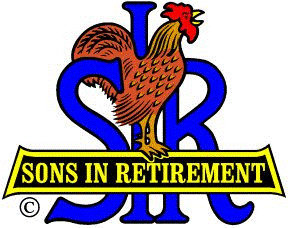 Now it can be told…2015 Officers: Big SIR Elmer Curtis, Little SIR Ron Wolyn, Secretary Hal Hawthorne, Asst. Secretary Don Nurisso, Treasurer Pat Graham, Asst. Treasurer Carl Paquin, Membership Chairman Phil Jones (left-over).  The new Rooster Roster also shows 122 other names, listing 6 returning Directors, 11 left-over Committee Chairmen, newly appointed Sunshine Chairman Ron Trimble, plus last minute stand-ins Golf Chair Ron Wolyn and Asst Golf Chair Larry Shelley (+ Chuck Mercer is always around to help). We can’t lose with these guys at the helm. We honor those who serve.  Witness herewith certificates being awarded to retiring 2014 Officers Treasurer SIR Dave Rosseau and Big SIR Dick Green.  Dick wouldn’t step down without honoring our LOP News Editor Donna Lach for her assistance publishing our often tardy, sometimes tawdry tenderings.  Robin Row ran a rousing relief while you were gone, Donna, but we’re so glad you’re back on the job.   Little SIR Ron Wolyn opened our entertainment year with new insights from the other side of the world.  Our guide was the world traveling Sacramento prosthodontist Ron Larsen.  He showed us professional photos of people living in the oldest city in the world.  Varanasi, on the Ganges River in the north of India, and its neighbor holy city, Allahabad, were viewed and described in eye opening manner in Dr. Larsen’s “Tale of Two Cities”.  We marveled at the throngs of holy people and worshippers dunking in their sacred river to cleanse their souls on their triennial pilgrimages as millions had done through the ages.  I came away with a better understanding of the lives and mores of the multitudes of India, and a deeper love for our Lake of the Pines.If your letter carrier is a speed demon and you’re a speed reader, you may go/have gone on the January 30th Wine Tasting Excursion to Dono Dal Cielo Vineyard and Winery, conducted by SIR Terry Eberhardt.  If not, don’t let this type of untimely information mar your attendance at Terry’s next.  Read about it/them in advance in SIR Rich Hibbs’ SIR Branch 170 Bulletins, which reach members in the middle of the month.  But, I know you won’t miss February’s SIR Luncheon, Wed Feb 4, 11:30-13:30, LOP Magnolia Pointe Grille. Locally practicing and widely acclaimed Dr. Lynne Sullivan will straighten us out on all things chiropractic, and free lunches will be served to hosted guests, Lucky Birthday SIRs Bill André and Rod Corvington, and Just Plain Lucky SIR Bob Chan!.  Next, everyone’s Military Bull Session, Wed Feb 11, 1600-1800, LOP Marina Lounge.Finally relaxing Big SIR Dick Green reports that our 29% increase in membership to 128 is the second highest of all the SIR branches…and to think, we had all that growth in a drought year!  Was it because our then Big SIR’s name was GREEN?   He planted the seeds for more growth…sow…come join us!  